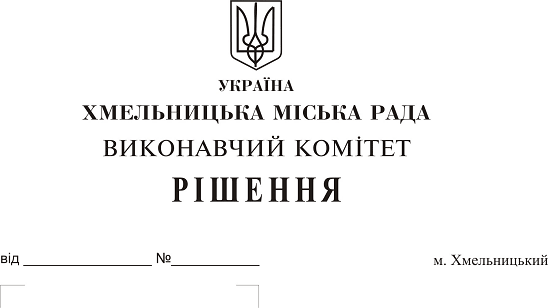 Розглянувши матеріали, подані управлінням архітектури та містобудування  департаменту архітектури, містобудування та земельних ресурсів, керуючись Законом України “Про місцеве самоврядування в Україні”, рішенням шостої сесії Хмельницької міської ради від 27.04.2011року №15 «Про затвердження Порядку надання дозволу на проведення переобладнання або перепланування будинків, квартир, житлових та нежитлових приміщень у житлових будинках», виконавчий  комітет міської радиВ И Р І Ш И В:1. Надати дозвіл громадянці Бончік Жанні Вікторівні  на влаштування вхідного тамбуру  з легких конструкцій до  нежилого приміщення (договір про поділ нерухомого майна в натурі від 22.02.2017 зареєстровано в реєстрі за №291)  по вул. Грушевського, 45  на умові благоустрою прилеглої території та забезпечення безперешкодного доступу для людей з обмеженими фізичними можливостями.2. Роботи з перепланування проводити відповідно до проекту, який має бути розроблений архітектором (інженером) який має відповідний кваліфікаційний сертифікат, або під його керівництвом, з дотриманням вимог чинних будівельних норм і правил  (ДБН В.2.2-15-2005 «Житлові будинки. Основні положення», ДБН В.2.2-20-2001 «Газопостачання», ДБН А.2.2-3-2014 «Склад та зміст проектної документації на будівництво», ДБН В.3.2-2-2009 «Житлові будинки. Реконструкція та капітальний ремонт» та інші).3. Контроль за виконанням рішення покласти на заступника міського голови  А. Бондаренка. Міський голова                                     			                  О. Симчишин  Про надання дозволу громадянці Бончік Жанні Вікторівні на влаштування вхідного тамбуру  з легких конструкцій до нежилого приміщення  по вул. Грушевського, 45